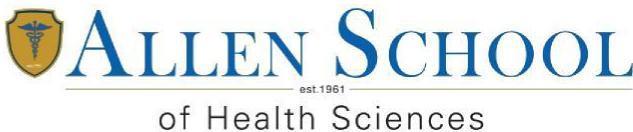 “Where Education Comes To Life”Institutional StaffJason Teich	PresidentJoseph Mure	Vice President, Marketing and Admissions/Brooklyn Campus DirectorRuth Martinez	Vice President, Student Financial Affairs/Jamaica Campus DirectorElizabeth Hunt	Vice President, Academic Affairs/Phoenix Campus DirectorDamaris Mark	Accounting Manager, Accounts Payable & AdministrationStephanie Roland	Senior Director of Student AffairsRobert Caruso	Director of Marketing and CommunicationsWilbryant Ruiz	Manager, Campus OperationsJamaica Campus Faculty and StaffJamaica StaffRuth Martinez	Vice President, Financial Affairs / Jamaica Campus DirectorTim Cheslik	Assistant Campus Director / Director of Academic AffairsLyndsy Herard	Associate Director of AdmissionsVenetia Lewis	Enrollment AdvisorLatoria Iris                              Enrollment AdvisorYolanda McCright	Enrollment AdvisorNandranie Dioquino	Director, Financial Aid & RegistrationBasdaye Jaikaran	Executive Financial Aid AdvisorZabida Bridgepaul	Student Account Advisor & AdministrationEmmanuella Young	Career Services AdvisorTamara Jackson	Internship CoordinatorRoshanie Hublal	Administrative AssistantJamaica Campus Faculty“Where Education Comes To Life”Brooklyn Campus Faculty and StaffBrooklyn StaffJoseph Mure	Vice President, Marketing & Admissions/Brooklyn Campus DirectorGabriela Levoyer	Director of AdmissionsLena Brown	Executive Enrollment AdvisorDeidre Ricketts	Enrollment AdvisorMelissa Carbonell	Enrollment AdvisorMarva Edwards	Assistant Manager, Financial AidAjalai Edwards	Financial Aid AdvisorTyler Auble 	Financial Aid AdvisorMerlin Miranda	Student Account Advisor & Default PreventionAshley Hollingsworth	Career Services AdvisorElecia Flowers 	Career Services Advisor Jane Poyau	Internship CoordinatorJessica Crespo	RegistrarYolanda Dixon	Office ManagerBrooklyn Campus Faculty“Where Education Comes To Life”Phoenix Campus Faculty and StaffPhoenix StaffElizabeth Hunt MD	Vice President, Academic Affairs/PhoenixCampus DirectorSimona Nikolova 	Enrollment AdvisorKarol Urias	Enrollment AdvisorGayle Naftzger	Director, Financial Aid Vivian Koistinen	Medical Assisting Program ManagerTara Evans	Career Services/Student Services AdvisorPhoenix Campus FacultyDaniel Stojanovski	DPMLynn Karvaek	RN, DCJanet Sesser	RMA, MHEdSusan Hettiarachi	PhD, BSNMohibur ChoudhuryMDJose PetitMDTimothy CheslikDPMKriz JulyRNJean Des RosieresMDMohammad QuasemMDMahin SultanaMDJosephine TeRN, MSNAminul MannanMDDaniel DupervalAS, LPNMohammad HudaMDMohammad ShaikhMDEleanor MannBS, BASultana RahmanMDRajesh HandaBSZiaul HasanMDKairuel AbidenMDLutful KabirMDDeborah BinghamLPN/BPS/MDivJorge DominguezMDJoseph MilredyRN, MDNasser SedhomBATrinidad RanesesBARanendranath KunduMAAnniph PeterkinLPNMichelle TownsendRMA, AHI, CPCBobbet BrooksBS, M.EdMohammed QuasemBASamina SultanaMDAstrit RexhajMDKevin VoglinoBASohaib Al-ImariMDRayna HolmesBADaniel FinkNMD